Guide to the Papers of1927 Flood InformationPrepared by Dana Chandler and Cheryl Ferguson, 2010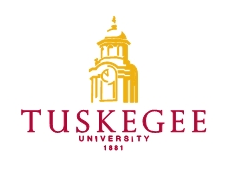 Tuskegee University National Center of Archives and MuseumsTuskegee, AL 36088Tuskegee University Archives ©2010, Tuskegee University.  All rights reserved.TABLE OF CONTENTSCollection SummaryAdministrative InformationIndex TermsBiographyScope and ContentArrangementRestrictionsInventoryCollection SummaryCreator:			Moton, Robert Russa (1867-1940)Title:						Papers of 1927 Flood InformationDates:			1927Quantity:			.333 cubic feetIdentification:Abstract:	The Great Mississippi Flood of 1927 was the most destructive river flood in the history of the United States. The flood affected Arkansas, Illinois, Kentucky, Louisiana, Mississippi, Missouri, Tennessee, Texas, Oklahoma, and Kansas. Arkansas was hardest hit, with 14% of its territory covered by floodwaters. By May 1927, the Mississippi River below Memphis, Tennessee, reached a width of 60 miles. Contact Information:	Tuskegee University National Center of Bioethics, Archives and MuseumsTuskegee UniversityTuskegee, AL 36088 USAPhone: (334) 725-2383Fax: (334) 725-2321Email: archives@tuskegee.edu					URL: www.tuskegee.eduAdministrative InformationPreferred CitationPapers of 1927 Flood InformationAcquisition InformationNo information availableProcessing InformationThe papers were received for processing in archival storage containers, with the documents in what was assumed to be their original folders.  From their arrangement in the storage containers, it was assumed that the folders were as they were placed in a file drawer. In processing the collection, original folders were replaced with acid-free folders.  Folders were labeled, either following the original labeling, or in the case of missing or incorrect labels were assigned folder titles.  Folder titles assigned by the processors are indicated in the inventory enclosed in square brackets.  All metal fasteners were removed.  Index TermsThe papers are indexed under the following headings in the Tuskegee University Library’s online catalog.  Researchers seeking materials about related subjects, persons, organizations or places should search the catalog using these headings.Subjects:Bridges—Louisiana.Bridges—Mississippi Bridges—Maintenance and repair.Buildings—Flood damage.Church buildings—Flood damage.Disaster relief.Docks—Louisiana—Baton Rouge.Dredges.Flood damage—Louisiana.Flood damage—Mississippi Floods—Louisiana—History—20th century.Floods—Mississippi—History—20th century.Johnboats—Louisiana.            Levees—Louisiana.Levees—Mississippi Lone Star Highway (La.)Louisiana Purchase Highway (La.)Mississippi River—Floods.Parks (La.)Parks (Ms)Railroad stations—Flood damage.Railroads—Louisiana.Railroads—Mississippi.Railroads—Louisiana—Flood damage.Railroads—Mississippi—Flood damage.Railroads—Louisiana—Maintenance and repair.Railroads—Mississippi—Maintenance and repair.Red Cross (La.)Red Cross (Ms.)Refugee camps.Roads—Flood damage.Roads—Louisiana.Roads—Mississippi.Roads—Maintenance and repair.Persons:			Allen, Oscar Kelly, 1882-1936.	Ewing, Jasper G.	Moton, Robert R.  1867-1940.			Hoover, Hertbert C.  1874-1964.HistoryThe Mississippi River Flood of 1927 is one of the worst natural disasters to occur in the U. S., this flood took the lives of thousands, made refugees of hundreds of thousands, and caused vast destruction. Several reports on the terrible situation in the refugee camps, including one by the Colored Advisory Commission by Robert Russa Moton, were kept out of the media at the request of Herbert Hoover, with the promise of further reforms for blacks after the presidential election. When he failed to keep the promise, Moton and other influential African-Americans helped to shift the allegiance of Black Americans from the Republican party to Franklin Delano Roosevelt and the Democrats.  Scope and ContentsThe Papers of 1927 Flood Information consists of documents spanning a single year, 1927, and include correspondence between Robert R. Moton, Warren Logan and Herbert Hoover, regarding events surrounding the 1927 Mississippi Flood. ArrangementThe papers are arranged into one series: Series I: 	Papers of the 1927 flood.RestrictionsRestrictions on AccessThere are no restrictions on access to these papers.Restrictions on UseResearchers are responsible for addressing copyright issues on materials not in the public domain.InventorySeries I: Series contains legal papers, information and personal correspondence.Box	Folder1	1	Correspondences to Dr. Moton…  Mississippi Flood 19271	2	Correspondences 1927 Flood and the Negro Farmer1	3	Inspection of the Negro Refugee Camp1	4	Correspondences from Holsey1	5	Correspondences to and from Dr. Moton1	6a	Correspondences to and from Warren Logan1	6b	Correspondences to and from Warren Logan1	7	National Urban League1	8	Herbert Hoover